Name: ___________________Period: ___ Date: __________Deviance and Social Control“Seinfeld Application Activity”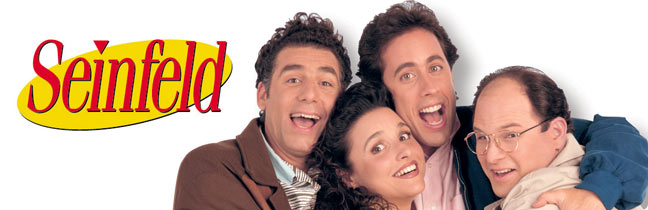 Part 1: Deviant BehaviorDirections:  While watching the following Seinfeld episode, look for examples of Social and/or Criminal                      Deviance in which Jerry, George, Elaine, and Kramer demonstrate.  Part 2: Social ControlDirections:  Cite an example of how each character is encouraged to conform to society’s norms through the                      use of Social Control.  Be sure to label your example as “Internal” or “External”. Part 3: Theory of DevianceDirections: Choose one of the characters from above and explain one of their deviant behaviors by using one of                    the Theories of Deviance you learned during this unit of study.  TheoryComponentExplanationCharacterJerryElaineGeorgeKramerCite one example of  Deviance for each character----CharacterJerryElaineGeorgeKramerCite one example of Social ControlType of Social Control Cited